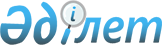 О внесении изменения в решение Сатпаевского городского маслихата от 29 марта 2013 года № 130 "Об утверждении схемы зонирования земель города Сатпаев с определением территорий по целевому назначению и режиму использования"Решение Сатпаевского городского маслихата Карагандинской области от 26 декабря 2019 года № 488. Зарегистрировано Департаментом юстиции Карагандинской области 30 декабря 2019 года № 5615
      В соответствии с Земельным кодексом Республики Казахстан от 20 июня 2003 года, Законом Республики Казахстан от 23 января 2001 года "О местном государственном управлении и самоуправлении в Республике Казахстан" Сатпаевский городской маслихат РЕШИЛ:
      1. Внести в решение Сатпаевского городского маслихата от 29 марта 2013 года № 130 "Об утверждении схемы зонирования земель города Сатпаев с определением территорий по целевому назначению и режиму использования" (зарегистрировано в Реестре государственной регистрации нормативных правовых актов за № 2323 и опубликовано в газете "Шарайна" от 10 мая 2013 года № 19 (2054)) следующее изменение:
      приложение к указанному решению изложить в новой редакции согласно приложению к настоящему решению.
      2. Настоящее решение вводится в действие по истечении десяти календарных дней после дня его первого официального опубликования. СХЕМА зонирования земель города Сатпаев с определением территорий по целевому назначению и режиму использования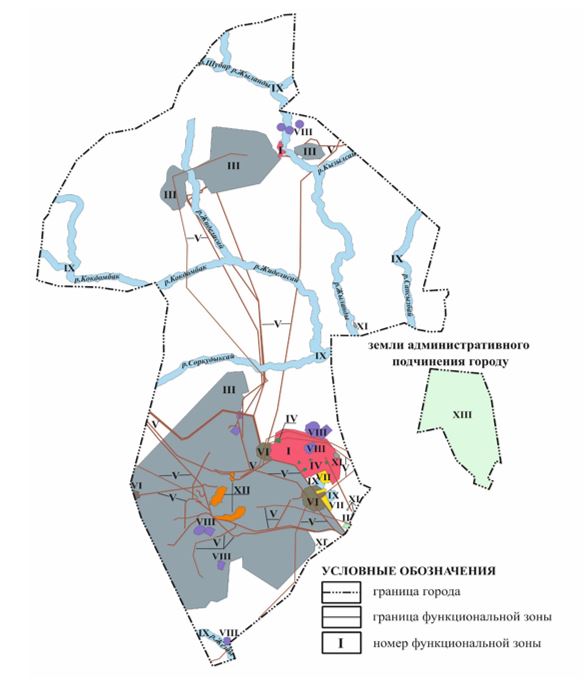  ФУНКЦИОНАЛЬНЫЕ ЗОНЫ ТЕРРИТОРИИ ГОРОДА САТПАЕВ
					© 2012. РГП на ПХВ «Институт законодательства и правовой информации Республики Казахстан» Министерства юстиции Республики Казахстан
				
      Председатель сессии

К. Жанасылова

      Секретарь Сатпаевского городского маслихата

Т. Хмилярчук
Приложение
к решению
Сатпаевского городского
маслихата
от 26 декабря 2019 года
№ 488Приложение
к решению Сатпаевского
городского маслихата
от 29 марта 2013 года № 130
№ п/п
№ функциональной зоны
Функциональные зоны
1
2
3
1.
I
жилая+общественно-деловая зона 
2.
II
жилая зона с производственными объектами малого и среднего бизнеса
3.
III
промышленная (производственная) зона 
4.
IV
зона парков, скверов
5.
V
зона инженерной и транспортной инфраструктур
6.
VI
зона режимных территорий 
7.
VII
зона садоводческих обществ
8.
VIII
зона территорий специального назначения
9.
IX
зона водных объектов 
10.
X
зона памятников историко-культурного наследия 
11.
XI
зона нарушенных земель 
12.
XII
зона подлежащая переселению 
13.
XIII
зона сельскохозяйственного использования для реализации социальных программ по обеспечению городского населения сельскохозяйственной продукцией 
14.
XIV
зона сельскохозяйственного использования, резервных и иных, не вовлеченных в градостроительную деятельность